NAME:  KEHINDE OLUWATOYIN MARTHAMATRIC NO: 16/SCI01/023COURSE CODE: CSC 201DEPARTMENT: COMPUTER SCIENCEAssignment 2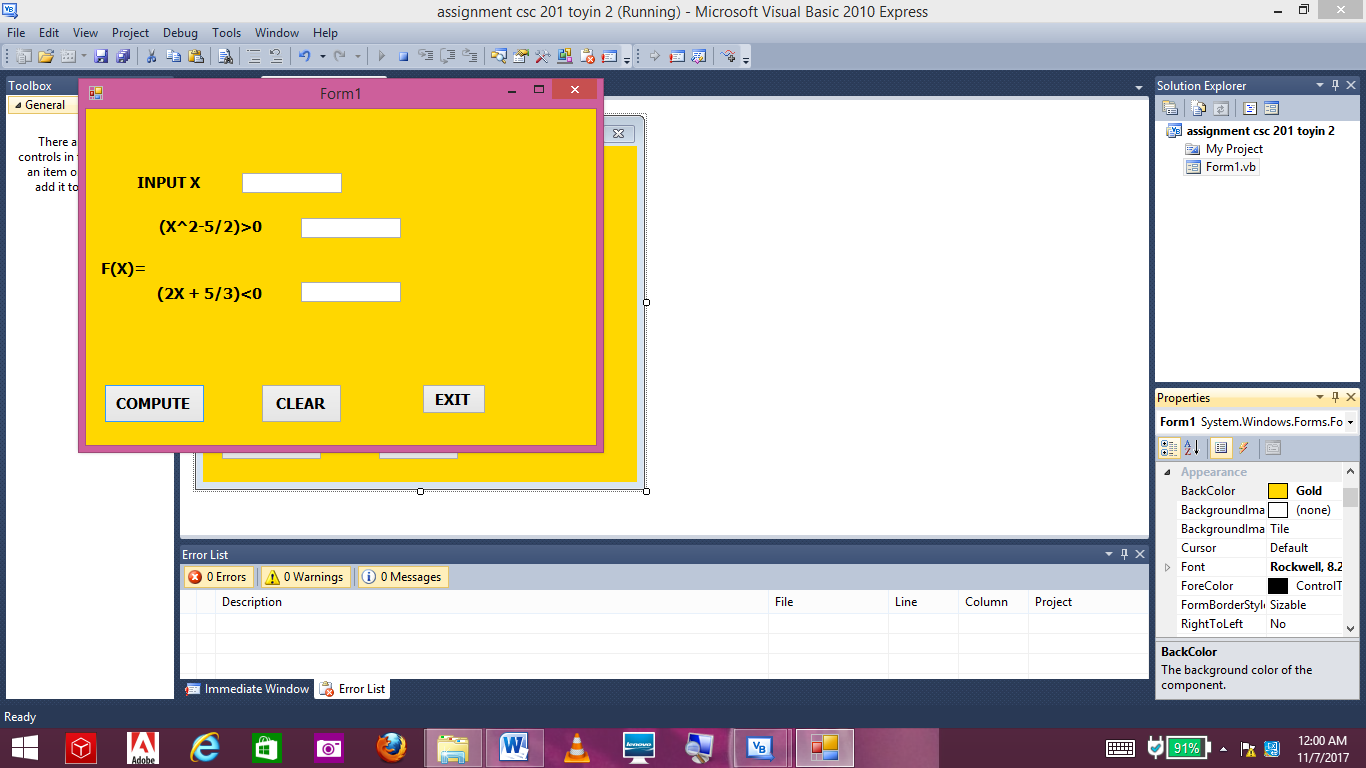 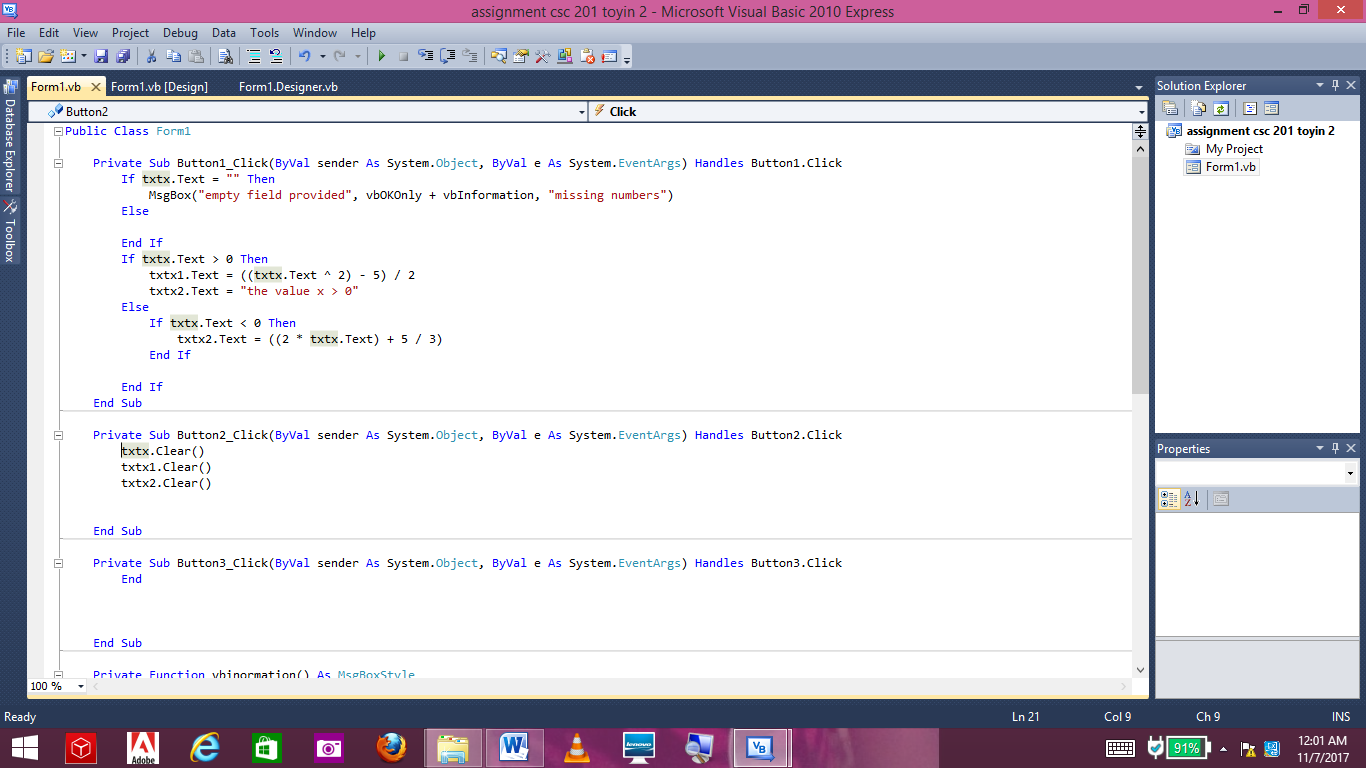 